SPONZORSKÁ SMLOUVA67667uzavřená ve smyslu ustanovení § 1746 odst. 2 a násl. zákona č. 89/2012 Sb., občanského zákoníku, (dále jen „Smlouva“) mezi následujícími smluvními stranami:Sanofi s.r.o.Se sídlem: Generála Píky 430/26, Dejvice, 160 00 PrahaIČO: 44848200DIČ: CZ 44848200Zapsaná v obchodním rejstříku vedeném Městským soudem v Praze, spisová značka C 5968Zastoupená: [OU OU], Commercial lead GenMed CZ(dále jen „Sponzor“)aVšeobecná fakultní nemocnice v PrazeSe sídlem: U Nemocnice 2, 128 08, Praha 2IČO: 00064165DIČ: CZ00064165Zastoupená: [OU OU], ředitel(dále jen „Organizátor“)aTARGET - MD, s.r.o.Se sídlem: Sokolovská 899/234, 190 00 Praha 9IČ: 26454246DIČ: CZ26454246Zapsaná v Obchodním rejstříku vedeném u Městského soudu v Praze, oddíl C vložka 83342Zastoupená: [OU OU], jednatelemBankovní spojení: Komerční banka, Dejvická 189/5, 160 59 Praha 6 Číslo účtu: [XX XX](dále jen „Konečný příjemce“)(Sponzor, Organizátor a Konečný příjemce společně dále jen jako „Smluvní strany“)PreambuleVzhledem k tomu, že Sponzor je společností, jejímž zájmem je, aby populace České republiky obdržela co nejvíce informací, které přispějí k vyšší informovanosti o lidském zdraví, možnostech prevence, či k vyšší informovanosti již nemocných pacientů o uvedeném onemocnění, a současně Sponzor oceňuje činnost Konečného příjemce a Organizátora, má proto zájem je podpořit v jejich činnosti a poskytnout tak Konečnému příjemci sponzorský příspěvek, aby se mohl stát oficiálním sponzorem projektu v souladu s ustanoveními této Smlouvy.Konečný příjemce pořádá akci s názvem XXIV. celostátní diabetologické sympózium, a to ve dnech od 14. do 15. června 2024 (dále též jen „projekt“). Konečný příjemce je respektovanou a široce uznávanou společností/subjektem, jejíž/jehož cílem je pomáhat a zlepšovat informovanost odborníků, případně pacientů následující terapeutické oblasti či o onemocnění: diabetologie. Konečný příjemce tímto prohlašuje, že pověřil Organizátora, aby pro něj uskutečnil projekt popsaný blíže touto Smlouvou. Konečný příjemce také prohlašuje, že Organizátorovi udělil právo, aby Sponzorovi poskytl služby a práva vyplývající z této Smlouvy a také právo, aby za tyto služby a práva obdržel od Sponzora sponzorský příspěvek definovaný touto Smlouvou.Smluvní strany se proto nyní, s ohledem na východiska a vzájemná ujednání obsažená v této Smlouvě, dohodly takto:Předmět Smlouvy a práva a povinnosti Smluvních stranSponzor se zavazuje uhradit Konečnému příjemci prostřednictvím Organizátora za to, že se stane oficiálním Sponzorem, paušální a konečnou částku ve výši 300.000 Kč, plus daň z přidané hodnoty v zákonné výši (dále jen „Sponzorský příspěvek“), pokud má být uplatněna v souladu s příslušnými právními předpisy, jež bude uhrazena v jedné splátce bankovním převodem na bankovní účet Organizátora uvedený v záhlaví této smlouvy na základě vystavení příslušné faktury obsahující ID číslo příslušné objednávky, a to do 30 dnů od podpisu této Smlouvy. Splatnost daňového dokladu činí 90 dnů ode dne jeho doručení Sponzorovi.Organizátor předloží faktury v jedné kopii, pouze v elektronickém formátu prostřednictvím preferovaných kanálů pro příjem faktur, jak jsou definovány na https://suppliers.sanofi.com/en/standards-and-procedures/invoicing pro fakturovanou entitu Sanofi k datu vystavení faktury. Předložené elektronické faktury budou zahrnovat všechny prvky specifikované příslušnými právními a daňovými požadavky (např. Popis dodávaného zboží / služeb atd.) a prvky umožňující Sanofi je zpracovávat (např. Číslo nákupní objednávky atd.), jak je definováno na https://suppliers.sanofi.com/en/standards-and-procedures/invoicing pro fakturovanou entitu Sanofi k datu vystavení faktury. Zaslání papírového duplikátu faktury není výslovně nutné a může to mít dopad na Organizátora z hlediska zdanění. Pouze elektronické dokumenty přijaté preferovanými kanály představují platné původní faktury. Faktury zaslané prostřednictvím jiných kanálů (např. papírově) nebo které neobsahují všechny výše uvedené prvky, nebudou zpracovány. Faktury, které nejsou v souladu, mohou být Organizátorovi vráceny e-mailem. Organizátor se zavazuje, že Sponzorský příspěvek použije v souladu s pověřením a instrukcemi od Konečného příjemce, a to výhradně na uskutečnění projektu a za podmínek daných touto Smlouvou. Konečný příjemce a Organizátor se zavazují, (i) že Sponzorský příspěvek bude využit výhradně na odbornou část akce, nikoliv na úhradu jakéhokoliv společenského programu organizovaného v průběhu akce, a (ii) že veškeré materiály, publikace, sdělení, dokumenty a webové stránky týkající se projektu a jeho programu budou ve vzájemném souladu, tj. informace v nich obsažené budou shodné, a dále budou obsahovat informaci podle předchozího bodu (i), a  (iii) že zajistí zřetelné označení a oddělení prostor či částí akce, které budou určeny pouze odborníkům (tj. osobám oprávněným léčivé přípravky předepisovat nebo vydávat) zejména z důvodu prezentace Rx léčivých přípravků. Konečný příjemce a Organizátor se zavazují, že poskytnou Sponzorovi plnění uvedené v Příloze č. 1 této Smlouvy.Organizátor se dále zavazuje předat Sponzorovi veškeré materiály, které propagují projekt či o něm přinášejí jakékoliv informace účastníkům projektu, a to nejpozději 3 pracovní dny před jejich distribucí. Sponzor si vyhrazuje právo upravit jejich obsah, pokud by způsob prezentace projektu neodpovídal této Smlouvě nebo by mohl ohrozit dobrou pověst Sponzora.Pokud Konečný příjemce a Organizátor nesplní své povinnosti podle odstavce č. 2 a 3 tohoto článku Smlouvy, na písemnou výzvu Sponzora vrátí Organizátor Sponzorovi Sponzorský příspěvek v plné výši do patnácti (15) dnů ode dne doručení písemné výzvy Organizátora. V případě, že kterákoli ze Smluvních stran odstoupí od této Smlouvy, Agentura je povinna vrátit Sponzorský příspěvek v plné výši na bankovní účet Sponzora do 10 pracovních dnů ode dne doručení odstoupení poslední ze smluvních stran.V případě, že bude projekt v návaznosti na situaci a přijatá opatření související s epidemií koronaviru na území České republiky definitivně zrušen (nebude stanoven náhradní termín projektu) oznámí neprodleně Organizátor a/nebo Konečný příjemce tuto skutečnost Sponzorovi, přičemž v takovém případě Smluvním stranám nevznikne povinnost poskytnout si vzájemné plnění ze Smlouvy.Konečný příjemce a Organizátor se zavazují vést po dobu platnosti této Smlouvy podrobné a aktuální účetnictví a záznamy o veškerých svých úkonech týkajících se této Smlouvy a archivovat je po dobu stanovenou platnými českými zákony, minimálně však po dobu sedmi (7) let a na výzvu Sponzora je zpřístupnit za účelem provedení kontroly. Aniž by tím byla dotčena obecná platnost výše uvedeného, tato povinnost se vztahuje na záznamy o veškerých platbách uhrazených Organizátorem a Konečným příjemcem v souvislosti s touto Smlouvou. Konečný příjemce a Organizátor zajistí, že tyto účetní knihy a záznamy budou dostatečně přesné, aby mohl Sponzor ověřit, že Konečný příjemce a Organizátor plní ustanovení této Smlouvy.Ostatní ujednáníSmluvní strany shodně prohlašují, že ujednání obsažená v této Smlouvě nejsou ani nemají být pobídkou ani odměnou určité osobě za její ochotu v minulosti, v přítomnosti nebo v budoucnu předepsat, podat, doporučit (včetně doporučení v rámci seznamu léčiv, jež lze předepsat), koupit, zaplatit, nahradit, povolit, schválit nebo dodat jakýkoli výrobek nebo službu prodávané nebo poskytované Sponzorem, ani jako pobídka k poskytnutí rozhovoru pro jakékoli prodejní nebo marketingové účely. Konečný příjemce a Organizátor uznávají, že případná podpora a/nebo platby poskytnuté Sponzorem nezávisí na žádných rozhodnutích týkajících se výběru léčiv ze strany zdravotnických odborníků najatých Organizátorem nebo Konečným příjemcem.Konečný příjemce a Organizátor se při plnění závazků vyplývajících z této Smlouvy zavazují dodržovat veškeré tuzemské i zahraniční protikorupční právní předpisy, které zakazují korupci veřejných činitelů. Konečný příjemce ani Organizátor zejména nebudou přímo ani nepřímo nabízet, slibovat nebo poskytovat peníze nebo jakoukoliv jinou výhodu veřejným činitelům v jejich prospěch či prospěch třetích osob s cílem ovlivnit jednání či rozhodnutí ohledně předmětu této Smlouvy. Konečný příjemce ani Organizátor nepostoupí, nepřevede ani jinak nebude disponovat s právy a povinnostmi vyplývajícími ze Smlouvy bez předchozího písemného souhlasu Sponzora. Konečný příjemce a Organizátor se zavazují, že tuto Smlouvu nepostoupí bez předchozího písemného souhlasu Sponzora.Porušení ustanovení tohoto článku II. odst. 2 a 3 Smlouvy Organizátorem či Konečným příjemcem se považuje za podstatné porušení této Smlouvy a Sponzor je oprávněn písemně odstoupit od této Smlouvy s okamžitými účinky nastávajícími doručením odstoupení Organizátora, aniž by byl povinen poskytnout Organizátorovi či Konečnému příjemci možnost své pochybení napravit. Právem na ukončení této Smlouvy v souladu s tímto článkem II. Smlouvy nejsou dotčena žádná jiná práva a právní prostředky Sponzora, jež mu případně vznikla před datem ukončení.Konečný příjemce a Organizátor nesou odpovědnost za splnění svých daňových a dalších právních povinností, vyplývajících zejména z příslušných ustanovení zákona č. 586/1992 Sb., o daních z příjmů, ve znění pozdějších předpisů, a zákona č. 235/2004 Sb., o dani z přidané hodnoty, ve znění pozdějších předpisů.V případě, že Organizátor či Konečný příjemce bude poskytovat Sponzorovi (dále také „správce údajů“) jakékoli osobní údaje svých zaměstnanců a/nebo jiných fyzických osob (např. dodavatelů) (dále jen „subjekty údajů“), musí před tímto poskytnutím osobních údajů správci údajů poskytnout subjektům údajů potřebné informace a jinak zajistit soulad s platnými právními předpisy, mimo jiné též s Nařízením Evropského parlamentu a Rady (EU) 2016/679 ze dne 27. dubna 2016, o ochraně fyzických osob v souvislosti se zpracováním osobních údajů a o volném pohybu těchto údajů a o zrušení směrnice 95/46/ES (obecné nařízení o ochraně osobních údajů) („Nařízení GDPR“), jakož i s právními předpisy, které budou ať už Evropskou komisí nebo v České republice přijaty za účelem provedení nebo adaptace tohoto nařízení,  aby mohl v souladu se zákonem poskytnout osobní údaje subjektů údajů k použití v rozsahu nezbytném pro výkon práv a povinností správce údajů podle této Smlouvy, především pro účetnictví a k administrativním účelům podle této Smlouvy.V případě, že bude Organizátor či Konečný příjemce zpracovávat osobní údaje pro Správce, musí subjekty údajů informovat, mimo jiné, že jejich osobní údaje budou zpracovávány automaticky a manuálně, a že správce údajů bude toto zpracování zajišťovat externě, přičemž někteří mohou mít sídlo v zemích s odlišnou úrovní, ochrany osobních údajů mimo území EU, i v takovém případě však bude zajištěna náležitá úroveň ochrany osobních údajů, tak aby bylo jejich zpracování v souladu s Nařízením GDPR. Organizátor či Konečný příjemce se zavazuje, že subjektům údajů kromě výše zmíněných informací poskytne rovněž všechny informace, které musí být subjektům údajů poskytnuty dle Nařízení GDPR.Osobní údaje, pokud budou poskytnuty správci údajů, budou zpracovány po dobu nezbytnou k provedení výše uvedených úloh. Po uplynutí této doby mohou být osobní údaje zpracovány pouze za účelem splnění povinností správce údajů podle zvláštních právních předpisů. Osobní údaje mohou být též uchovávané po nezbytně nutnou dobu potřebnou pro výkon případných oprávněných zájmů správce údajů či jiné třetí strany, vyjma případů, kdy před těmito zájmy mají přednost zájmy nebo základní práva a svobody subjektu údajů.Na základě podpisu této Smlouvy Organizátor a Konečný příjemce prohlašují, že s ohledem na jakékoli zpracování/poskytnutí osobních údajů subjektů údajů správci údajů poskytne subjektům údajů informace požadované platnými právními předpisy a zajistí soulad s příslušnými právními předpisy tak, aby mohl osobní údaje subjektů údajů poskytnout správci údajů v souladu s platnými právními předpisy v rozsahu a pro účely uvedené výše.V případě, že by mělo dojít ke zpracování osobních údajů podle uvedeného odstavce Organizátorem či Konečným příjemcem pro správce údajů a na základě jeho pokynů, zavazují se dotčené smluvní strany, že mezi sebou uzavřou smlouvu o zpracování osobních údajů ve smyslu čl. 28 Nařízení GDPR a ujednají si v ní zejména předmět a dobu trvání zpracování, povahu a účel zpracování, typ zpracovávaných osobních údajů, kategorie subjektů údajů a práva a povinnosti Sponzora jako správce osobních údajů a práva a povinnosti Organizátora či Konečného příjemce jako zpracovatele osobních údajů.V případě zjištění podezření na nežádoucí účinky a další bezpečnostní informace (jako například: předávkování, zneužívání, vznik závislosti, přenos infekčních agens, neúčinnost, selhání vakcín, lékové interakce, nesprávné používání, profesionální expozice apod.), u kterých je možno vyslovit podezření na kauzální vztah k léčivům, jejichž držitelem registračního rozhodnutí je společnost, je Organizátor a/nebo Konečný příjemce povinen neprodleně, nejpozději do 24 hodin, informovat o této skutečnosti farmakovigilanční oddělení společnosti e-mailem: PRG.CZ_PHV@sanofi.com nebo telefonicky na telefonním čísle 00420 233 085 185.Organizátor a Konečný příjemce prohlašují, že berou na vědomí, že Sponzor je členem Asociace inovativního farmaceutického průmyslu (AIFP) a jako takový je povinen dodržovat pravidla AIFP stanovená zejména v Etickém kodexu AIFP.Organizátor a Konečný příjemce výslovně prohlašují a zaručují, že v souvislosti s projektem nebude pořádán žádný kulturní, sportovní či obdobný doprovodný program, který by byl v rozporu s principy a pravidly stanovenými v kodexech AIFP, zejména v Etickém kodexu AIFP a jeho prováděcích dokumentech. V případě pochybností o souladu určitého doprovodného programu projektu s pravidly AIFP je Organizátor či Konečný příjemce oprávněn si vyžádat stanovisko Sponzora.Organizátor a Konečný příjemce prohlašují, že program projektu uvedený v Příloze č. 2 k této smlouvě je konečný a obsahuje platný a úplný popis veškerých doprovodných aktivit pořádaných v souvislosti s projektem. V případě, že program projektu přiložený k této smlouvě je předběžný, neúplný či z jiného důvodu není finální, či pokud dojde ke změně nebo doplnění programu po podpisu této smlouvy, zavazuje se Organizátor či Konečný příjemce, že předloží změněnou nebo doplněnou finální verzi programu projektu, včetně doprovodného programu, Sponzorovi do 5 dnů od každé změny či doplnění. Organizátor a Konečný příjemce se rovněž zavazují předložit Sponzorovi finální program projektu, nejpozději 4 týdny před konáním projektu.Sponzor je v případě změny, která není v souladu s principy a pravidly stanovenými v kodexech AIFP, na základě vlastního posouzení, oprávněn odstoupit od smlouvy písemným oznámením doručeným Organizátorovi a Konečnému příjemci a účinným dnem doručení poslední smluvní straně. Dále v případě, že se jakékoliv prohlášení uvedené v tomto odstavci ukáže, byť jen částečně, nepravdivým či neúplným anebo pokud Organizátor či Konečný příjemce poruší svůj závazek uvedený v tomto odstavci, je Sponzor rovněž oprávněn od této smlouvy odstoupit v souladu s tímto odstavcem.V případě odstoupení podle tohoto odstavce je Organizátor povinen vrátit bez zbytečného prodlení Sponzorovi veškeré poskytnuté plnění, zejména vrátit Sponzorský příspěvek v jeho plné výši a jakékoliv jiné nesplněné nároky Organizátora či Konečného příjemce zanikají.Povinné zveřejňováníKonečný příjemce a Organizátor tímto berou na vědomí, že Sponzor je členem AIFP a je tedy vázán podmínkami Kodexu AIFP upravujícího zveřejňování plateb a jiných plnění farmaceutických společností zdravotnickým odborníkům a zdravotnickým zařízením (dále jen „Kodex zveřejňování“). V souladu s ustanoveními Kodexu zveřejňování a za účelem zvýšení transparentnosti v rámci vztahů mezi Sponzorem a zdravotnickými odborníky / zdravotnickými zařízeními má Sponzor povinnost zveřejňovat veškeré platby a ostatní převody hodnot jakéhokoliv druhu poskytnutých zdravotnickým odborníkům a zdravotnickým zařízením jakožto finálním příjemcům takových plateb/hodnot. V této souvislosti se jakékoli povinnosti zachovávání důvěrnosti informací mezi Smluvními stranami nevztahují na informace, které podléhají povinnostem Sponzora dle Kodexu zveřejňování.Organizátor a/nebo Konečný příjemce je povinen bez zbytečného odkladu informovat Sponzora, pokud by konečným příjemcem platby/hodnoty/plnění podle této smlouvy, jenž musí být poskytnuto v souladu se všemi příslušnými předpisy, zejména zákonem č. 40/1995 Sb., o regulaci reklamy, ve znění pozdějších předpisů, a Etickým kodexem AIFP, byla fyzická osoba – zdravotnický odborník. V takovém případě poskytne Organizátor a/nebo Konečný příjemce Sponzorovi maximální možnou součinnost pro získání souhlasu se zpracováním a uveřejněním osobních údajů fyzické osoby - zdravotnického odborníka pro účely plnění povinností Sponzora podle kodexu AIFP upravujícího zveřejňování plateb a jiných plnění farmaceutických společností zdravotnickým odborníkům a zdravotnickým zařízením (v rozsahu: výše poskytnutých finančních prostředků, identifikace příjemce finančních prostředků a účel, na který byly prostředky poskytnuty.) Zdravotnický odborník má právo se svobodně rozhodnout, zda svůj souhlas se zpracováním a uveřejněním osobních údajů pro výše uvedené účely udělí, či nikoliv. Organizátor a/nebo Konečný příjemce berou na vědomí, že v případě neudělení souhlasu nemůže poskytnout osobní údaje zdravotnického odborníka Sponzorovi. Neudělení souhlasu se zpracováním a uveřejněním osobních údajů zdravotnického odborníka však nebude mít vliv na poskytnutí platby nebo jiného plnění podle této smlouvy a Sponzor nebude s neposkytnutím souhlasu spojovat žádné negativní důsledky. V případě, že zdravotnický odborník souhlas se zpracováním a uveřejněním osobních údajů udělí je Organizátor a/nebo Konečný příjemce povinen tento souhlas Sponzorovi doložit.  V případě, že by mělo dojít ke zpracování osobních údajů podle uvedeného odstavce Organizátorem a/nebo Konečným příjemcem pro správce údajů a na základě jeho pokynů, zavazují se smluvní strany, že mezi sebou uzavřou smlouvu o zpracování osobních údajů ve smyslu čl. 28 Nařízení GDPR a ujednají si v ní zejména předmět a dobu trvání zpracování, povahu a účel zpracování, typ zpracovávaných osobních údajů, kategorie subjektů údajů a práva a povinnosti  Sponzora jako správce osobních údajů a práva a povinnosti Organizátora a/nebo Konečný příjemce jako zpracovatele osobních údajů. Platnost a účinnost SmlouvyTato smlouva nabývá platnosti dnem podpisu poslední smluvní stranou a účinnosti dnem uveřejnění v registru smluv v souladu se zákonem č. 340/2015 Sb., o registru smluv, ve znění pozdějších předpisů. Smlouva a její dodatky nabývají platnosti i v případě podepsání elektronickým podpisem, včetně použití nástroje Adobe Sign. Smluvní strany výslovně souhlasí, že výměna podepsaného dokumentu ve formátu .pdf e-mailem bude mít stejný právní účinek jako dokument s vlastnoručními podpisy. V jakémkoli řízení, které vznikne na základě Smlouvy nebo v souvislosti s ní v důsledku použití elektronického podpisu, se každá ze stran zavazuje neuplatňovat žádné nároky vyplývající z provedení právního úkonu prostřednictvím elektronického podpisu nebo z uchování Smlouvy nebo jejích změn elektronickými prostředky. Tato Smlouva je sjednána na dobu určitou, a to do do 15.června 2024.Tato Smlouva může být ukončena dohodou Smluvních stran nebo výpovědí kterékoliv smluvní strany uplatněnou i bez uvedení důvodu s výpovědní dobou 1 měsíc, která začne běžet prvním dnem následujícího kalendářního měsíce po doručení výpovědi poslední ze smluvních stran.Závěrečná ustanoveníTato Smlouva se řídí českým právním řádem. Smluvní strany vyřeší jakékoli spory týkající se této Smlouvy smírem, a pokud smíru nedosáhnou, bude spor rozhodnut místně a věcně příslušným soudem.Tuto Smlouvu je možné měnit pouze písemnou dohodou Smluvních stran ve formě číslovaných dodatků, které budou podepsány oprávněnými zástupci obou Smluvních stran.Organizátor a Konečný příjemce podpisem této smlouvy potvrzují, že se seznámili s Kodexem chování dostupném na internetové adrese https://www.codeofconduct.sanofi/cs/, a Všeobecnými dodacími podmínkami Sanofi Group dostupnými na internetové adrese https://www.sanofi.cz/, a zavazují se jimi řídit.Tato Smlouva je uzavřena ve třech vyhotoveních s platností originálu, z nichž každá smluvní strana obdrží po jednom. Pokud je tato smlouva podepisována elektronicky, je vyhotovena v jednom stejnopise podepsaném elektronicky všemi smluvními stranami.V Praze dne …………….Samostatné ujednání – registr smluvJe-li dána zákonná povinnost k uveřejnění výše uvedené Smlouvy v Registru smluv dle zákona č. 340/2015 Sb., o registru smluv (dále jen „zákon o RS“), dohodly se smluvní strany, že takovou povinnost splní Organizátor či Konečný příjemce, a nikoli Sponzor, a to v souladu s níže uvedeným.Organizátor či Konečný příjemce neuveřejní v Registru smluv, zejm. neuvede v metadatech obchodní tajemství, které smluvní strany označily výše tak, že jej umístily mezi symboly: „[XX…XX]“, shodně budou z uveřejnění vyloučeny části této smlouvy výše umístěné mezi symboly: „[OU…OU]“ pro ochranu osobních údajů. Dále nebudou uveřejňovány v souladu s § 3 odst. 2 zákona o RS části označené symboly „[NP…NP]“.Sponzor se zavazuje poskytnout Organizátorovi či Konečnému příjemci na kontaktní email: [OU OU] výše uvedenou smlouvu s úpravami dle předchozího odstavce v přípustném formátu za účelem jejího uveřejnění Organizátorem či Konečným příjemcem.Organizátor či Konečný příjemce uvede v metadatech datovou schránku Sponzora a další smluvní strany, aby potvrzení o uveřejnění bylo doručeno všem smluvním stranám. Dohoda smluvních stran dle tohoto článku tvoří samostatné ujednání nezávislé na vzniku či trvání výše uvedené Smlouvy.NA DŮKAZ ČEHOŽ smluvní strany uzavřely toto samostatné ujednání, které je níže jejich jménem a jejich řádně zplnomocněnými zástupci podepsáno.V Praze dne …………….Příloha č. 1Použití sponzorského příspěvkuOrganizátor a Konečný příjemce se zavazují, že Sponzorský příspěvek bude použit výhradně na uskutečnění projektu. Za poskytnutý Sponzorský příspěvek Organizátor a Konečný příjemce pro Sponzora zabezpečí: Generální partner 300.000,- CZK Partnerství zahrnuje: • Výstavní plocha 15 m2 • Možnost umístění vlastního loga na čelní stěně kongresového sálu • Umístění loga na webových stránkách v kategorii Generální partner • Umístění loga na programu sympozia v kategorii Generální partner • Registrace 4 zaměstnanců společnostiPříloha č. 2Program projektuNedílnou součástí smlouvy je konečný program projektu včetně platného a úplného popisu veškerých doprovodných aktivit pořádaných v souvislosti s projektem.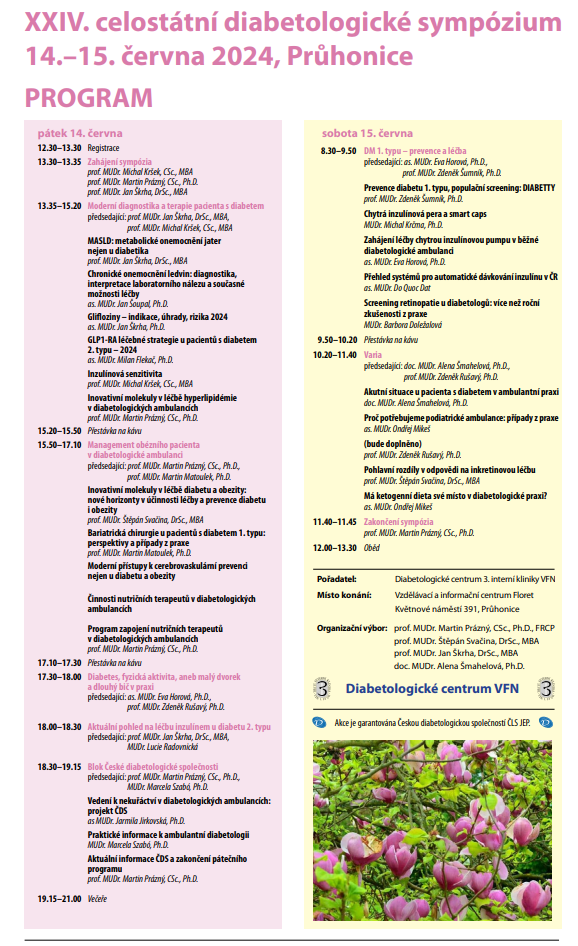 …………………………………………..[XX XX], Commercial lead GenMed CZSanofi, s.r.o.………………………………………..[XX XX], ředitelVšeobecná fakultní nemocnice v Praze………………………………………..[XX XX], jednatelTARGET - MD, s.r.o.…………………………………………..[XX XX], Commercial lead GenMed CZSanofi, s.r.o.………………………………………..[XX XX], ředitelVšeobecná fakultní nemocnice v Praze………………………………………..[XX XX], jednatelTARGET - MD, s.r.o.